Rámcová roční OBJEDNÁVKA	ze dne 15.10. 2019	085-15Dodavatel — razítko a podpis:	Odběratel — razítko a podpis:Mobil:	732 235 496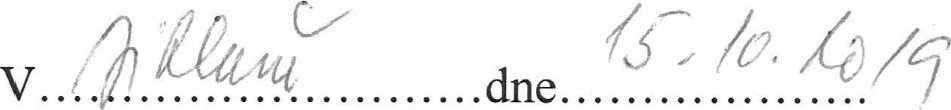 E-mail:	fiala@jihlavske-listy.czPAROLA, spol. s r. o. a odběratel se dohodli, že smlouva uzavřená mezi nimi na základě této objednávky a otázky neupravené touto objednávkou se Řídí Všeobecnými obchodními podmínkami zveřejňování inzerce ze dne 25. 5. 2018 společnosti PAROLA, spol. s .r o. (dále „VOP").Odběratel potvrzuje, že se řádně seznámil s VOP, že jim a všem jejich ustanovením v plném rozsahu rozumí, že souhlasí se všemi jejich ustanoveními. Odběratel dále potvrzuje, že mu byly VOP řádně předány.Objednávám inzerci do:Jihlavských listůJihlavských listůDatum zveřejnění:25.10.2019 a dále každý následující poslední pátek v měsíci v období jednoho roku. Celkem 12 v období roku. Celkem 12 opakování. Umístění strana 3 nahoře25.10.2019 a dále každý následující poslední pátek v měsíci v období jednoho roku. Celkem 12 v období roku. Celkem 12 opakování. Umístění strana 3 nahořeRozměr:š. 266 mm x v. 186 mm 1/2 stranaš. 266 mm x v. 186 mm 1/2 stranaZákladní cena:12x 20 000,- Kč bez DPH12x 20 000,- Kč bez DPHPříplatky:Slevy:Cena dohodou, objemová slevaCena dohodou, objemová slevaKonečná cena za I zveřejnění:Cena dohodou 8 500,- +21% DPH za jedno zveřejněníCena dohodou 8 500,- +21% DPH za jedno zveřejněníCena celkem bez DPH:12x Cena dohodou 8 500,- +21% DPH za jedno zveřejnění12x Cena dohodou 8 500,- +21% DPH za jedno zveřejněníCena celkem včetně DPH: